 НАЦИОНАЛЬНЫЙ ИССЛЕДОВАТЕЛЬСКИЙ НИЖЕГОРОДСКИЙ ГОСУДАРСТВЕННЫЙ УНИВЕРСИТЕТ ИМ. Н.И. ЛОБАЧЕВСКОГО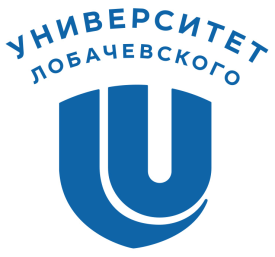 ИНСТИТУТ ФИЛОЛОГИИ И ЖУРНАЛИСТИКИКАФЕДРА РУССКОЙ ЛИТЕРАТУРЫЦЕНТР ЛИТЕРАТУРНОГО КРАЕВЕДЕНИЯИнформационное письмоУважаемые коллеги!Институт филологии и журналистики Национального исследовательского Нижегородского государственного университета им. Н.И. Лобачевского приглашает вас принять участие в Международном научном форуме «История литературы и история литературоведения: имена, школы, концепции, локусы», который пройдет 26-28 апреля 2021 года по адресу: 603000, Нижний Новгород, ул. Б. Покровская, 37.В рамках форума будет проведено три научных мероприятия:Международная научная конференция «Литературное произведение в системе контекстов: Грехнёвские чтения – XIII»;Методологический семинар «История русского литературоведения: проблемы периодизации развития и экспликации междисциплинарных границ».Круглый стол «Сколько лет нижегородской литературе?», посвященный 800-летию Нижнего Новгорода.Международная научная конференция «Литературное произведение в системе контекстов: Грехнёвские чтения–XIII» состоится 26-27 апреля 2021 года. Она посвящена осмыслению научного наследия проф. ННГУ В.А. Грехнёва (1938-1998), а также обсуждению следующих проблем:типы художественного мышления,проблемы русской лирики,поэтика литературного произведения,художественное произведение в системе контекстов,пушкинистика,эстетика художественного слова,философия литературы.Основой методологического семинара «История русского литературоведения: проблемы периодизации развития и экспликации междисциплинарных границ» станет осмысление тех тем, которые разрабатывались в монографиях проф. ННГУ С.И. Сухих (1939-2013): - мифологическая школа в литературоведении,- культурно-историческая школа в литературоведении,- психологическая поэтика,- социологическая поэтика,- русский формализм.Семинар пройдет 27 апреля 2021 года в формате научной дискуссии вокруг нескольких пленарных докладов и докладов стендового характера.В 2021 году отмечается 800-летие Нижнего Новгорода. Именно к этому событию приурочен круглый стол «Сколько лет нижегородской литературе?». Участники круглого стола обсудят вопросы, касающиеся различных аспектов нижегородской словесности:- хронологические рамки и географические границы нижегородской литературы,- имена и произведения нижегородского текста,- общее и частное в региональных литературных традициях,- современное состояние и перспективы развития.Программа круглого стола, который запланирован на 28 апреля 2021 года, предполагает также такой формат участия, как стендовый доклад.К участию в форуме приглашаются исследователи русской и зарубежной литературы, лингвисты, историки, философы, культурологи, фольклористы, этнографы и представители иных гуманитарных дисциплин.Заявки на участие в форуме, оформляемые в виде регистрационной карты (см. приложение), принимаются до 5 апреля 2021 года по электронной почте:на конференцию «Литературное произведение в системе контекстов: Грехнёвские чтения–XIII» Юхновой Ирине Сергеевне (yuhnova_nngu@mail.ru с указанием темы «Заявка на «Грехнёвские чтения»);на методологический семинар «История русского литературоведения: проблемы периодизации развития и экспликации междисциплинарных границ» Болновой Екатерине Владимировне (eka332@yandex.ru с указанием темы «Заявка на методологический семинар»);на круглый стол «Сколько лет нижегородской литературе?» Яниной Полине Евгеньевне (missmarpol@mail.ru с указанием темы «Заявка на круглый стол»).Официальное приглашение  будет выслано после получения заявки.Мероприятия форума планируется провести в дистанционном формате (исключение, в случае благоприятной эпидемиологической обстановки, может быть сделано для круглого стола). Материалы форума будут опубликованы в литературоведческом журнале «Палимпсест», входящем в РИНЦ. Условия публикации будут сообщены дополнительно. ОргкомитетПриложениеРЕГИСТРАЦИОННАЯ КАРТАФамилия, имя, отчествоУченая степеньДолжностьМесто работыАдресE-mailТелефонТема докладаАннотация (от 50 до 100 слов)